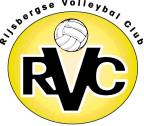 UITNODIGING Op zondag 18 december 2016 organiseert RVC hetKERST VOLLEYBALTOERNOOIin sporthal Het Trefpunt in Rijsbergen.Het toernooi zullen we in gezellige kerstsferen doorbrengen!Net als vorig jaar zal ook dit toernooi voor zowel de heren als de dames zich over de hele dag uitstrekken, waarbij gezorgd wordt voor een constante afwisseling van wedstrijden en gezelligheidin de kantine.De wedstrijden worden volgens schema gefloten en geteld door de niet spelende teams.Het toernooi begint om 9.00 uur.De prijsuitreiking zal rond 16.00 uur plaatsvinden.Natuurlijk ook weer een prijs voor het best verkleedde team!En ook dit jaar weer nieuwe verrassingen!!Het inschrijfgeld is € 25,- per team.Betaling door overmaking naar Rabobank rekeningnummer NL73RABO 0145316963t.n.v. RVC Rijsbergen, onder vermelding van je teamnaam.Inschrijven kan tot 10 december door onderstaand inschrijfformulier in te vullen en te mailen naarLaura Daemen wolf28@hetnet.nl 076-5963493/06-30943008Geef tijdig op, omdat we rekening moeten houden met een maximum aantal teams.Graag tot ziens op 18 december a.s.!!!!Groeten, namens de toernooicommissieInschrijfformulier RVC kersttoernooi 2016VERENIGING:__________________________________________________________TEAMNAAM  :__________________________________________________________	DEELNAME IN POULE:    ………………………………………
HEREN
DAMES
MIX (In een mixteam deelname van minimaal 2 dames)NIVEAU SPEELKLASSE ORV:_________________________________ADRES	:	POSTCODE	:	TELEFOON	:	Poule-indeling is afhankelijk van het aantal aanmeldingen.DE INSCHRIJVING DIENT UITERLIJK 10 DECEMBER A.S. BINNEN TE ZIJN. E-mail: wolf28@hetnet.nlTel:	076-5963493Laura Daemen